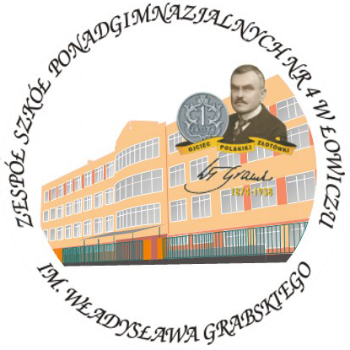 Instrukcja Wypełniania Złożenie wypełnionego oraz podpisanego formularza zgłoszeniowego jest jednoznaczne 
z chęcią udziału w projekcie „Nowe doświadczenia zawodowe - klucz do kariery” 
o numerze 2019-1-PL01-KA102-064409 w ramach projektu „Ponadnarodowa mobilność uczniów i absolwentów oraz kadry kształcenia zawodowego” realizowanego ze środków PO WER na zasadach Programu Erasmus+  sektor Kształcenie i szkolenia zawodoweAby wziąć udział w procesie rekrutacji, konieczne jest złożenie w terminie do Sekretariatu Szkoły poprawnie wypełniony formularz rekrutacyjny opatrzony podpisem i bieżącą datą. Szczegóły rekrutacji oraz zasady punktowania części merytorycznej znajdują się 
w regulaminie rekrutacji. Należy wypełnić wszystkie pola przewidziane w formularzu rekrutacji. Cześć pierwszą formularza stanowią dane osobowe Kandydata. W przypadku pozytywnej weryfikacji i zakwalifikowania się osoby do projektu dane te posłużą do sporządzenia umowy finansowej z Uczestnikiem dlatego też ważne jest aby sprawdzić ich poprawność przed złożeniem formularza.Cześć druga formularza stanowi podstawę do przyznania Kandydatowi punktacji zgodnie 
z zasadami zawartymi w regulaminie rekrutacyjnym. Informacje z II części będą weryfikowane przez Komisję Rekrutacyjną oraz wychowawców klas. Aby uzyskać większą liczbę punktów 
w części merytorycznej Kandydat może napisać krótki list motywacyjny za który będzie dodatkowo punktowany według zasad zamieszonych w regulaminie rekrutacji. Formularz należy wypełnić czytelnie DRUKOWANYMI literami, co zapobiegnie błędom 
w umowach finansowych z zakwalifikowanymi uczestnikami. Wszystkie kartki muszą być ze sobą trwale złączone za pomocą zszywacza. UWAGA: Formularz zgłoszeniowy musi zostać opatrzony podpisem kandydata oraz bieżącą datą. Jeżeli Kandydat w dniu wnioskowania nie ma ukończonego osiemnastego roku życia pod formularzem w wyznaczonych miejscach podpisuje się również opiekun prawny Kandydata.Informacji udziela również Koordynator projektu Pani Anna Słomska. 